ФевральПраздничное мероприятие «Есть такая профессия Родину защищать!»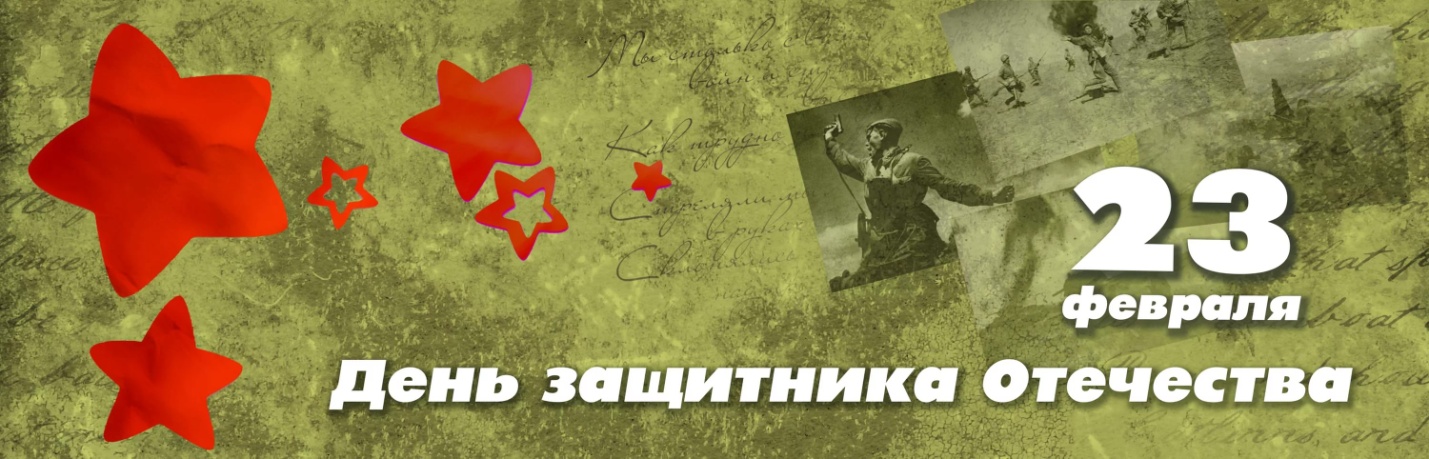 МартПраздничное мероприятие «Ты, женщина, начало всех начал»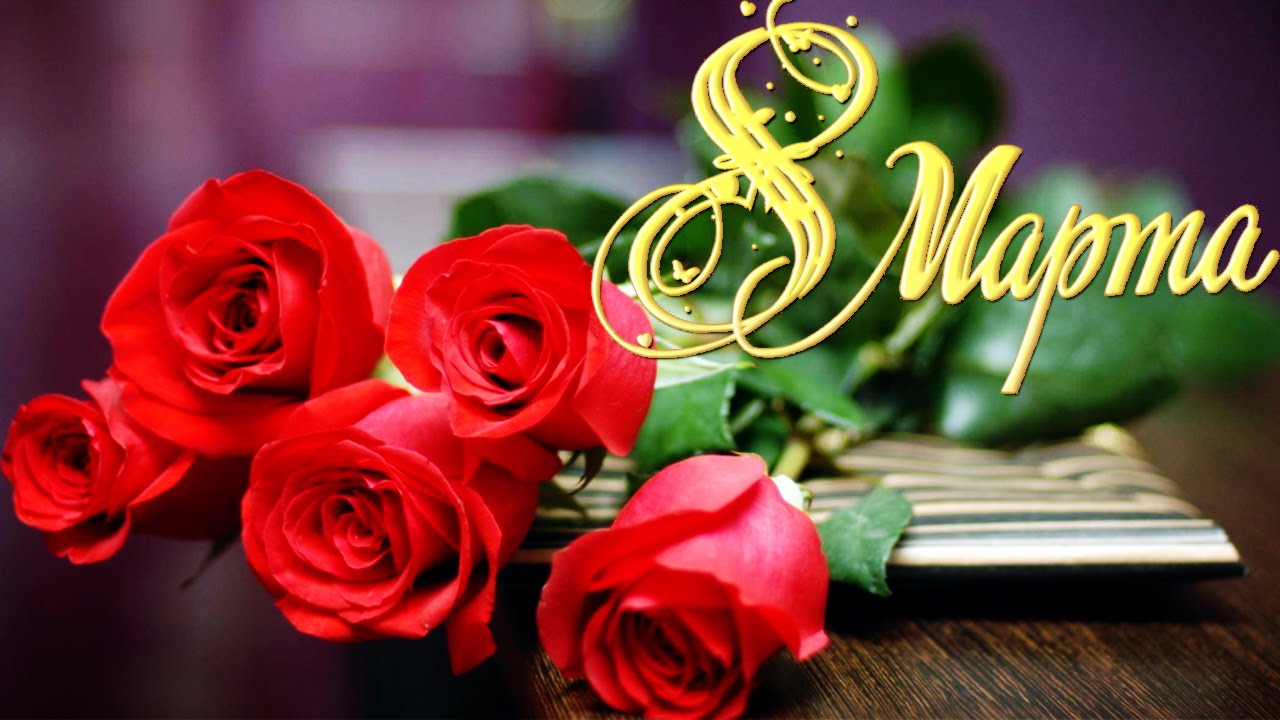 Круглый стол «Конституция – гарант белорусской государственности»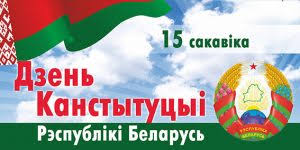 МайТоржественный митинг у памятника погибшим землякамПраздничный концерт «Нам мир завещено беречь», посвященного 76-й годовщине Победы советского народа в Великой Отечественной войне.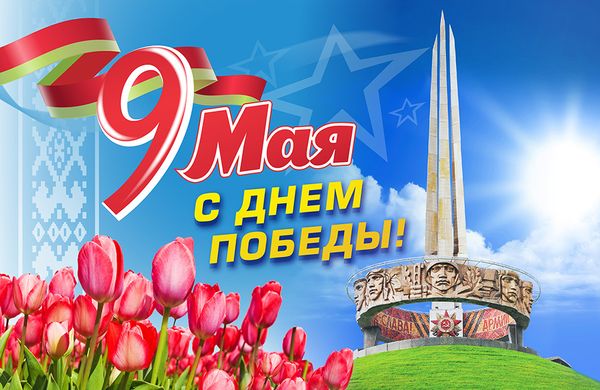 ИюньВозложение цветов к памятнику погибшим землякам  в День всенародной памяти жертв Великой Отечественной войны.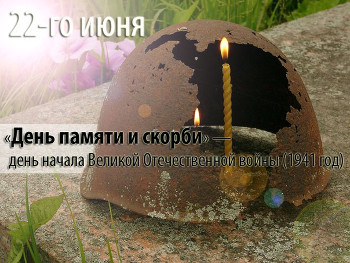 День семьи «Счастье мое- семья»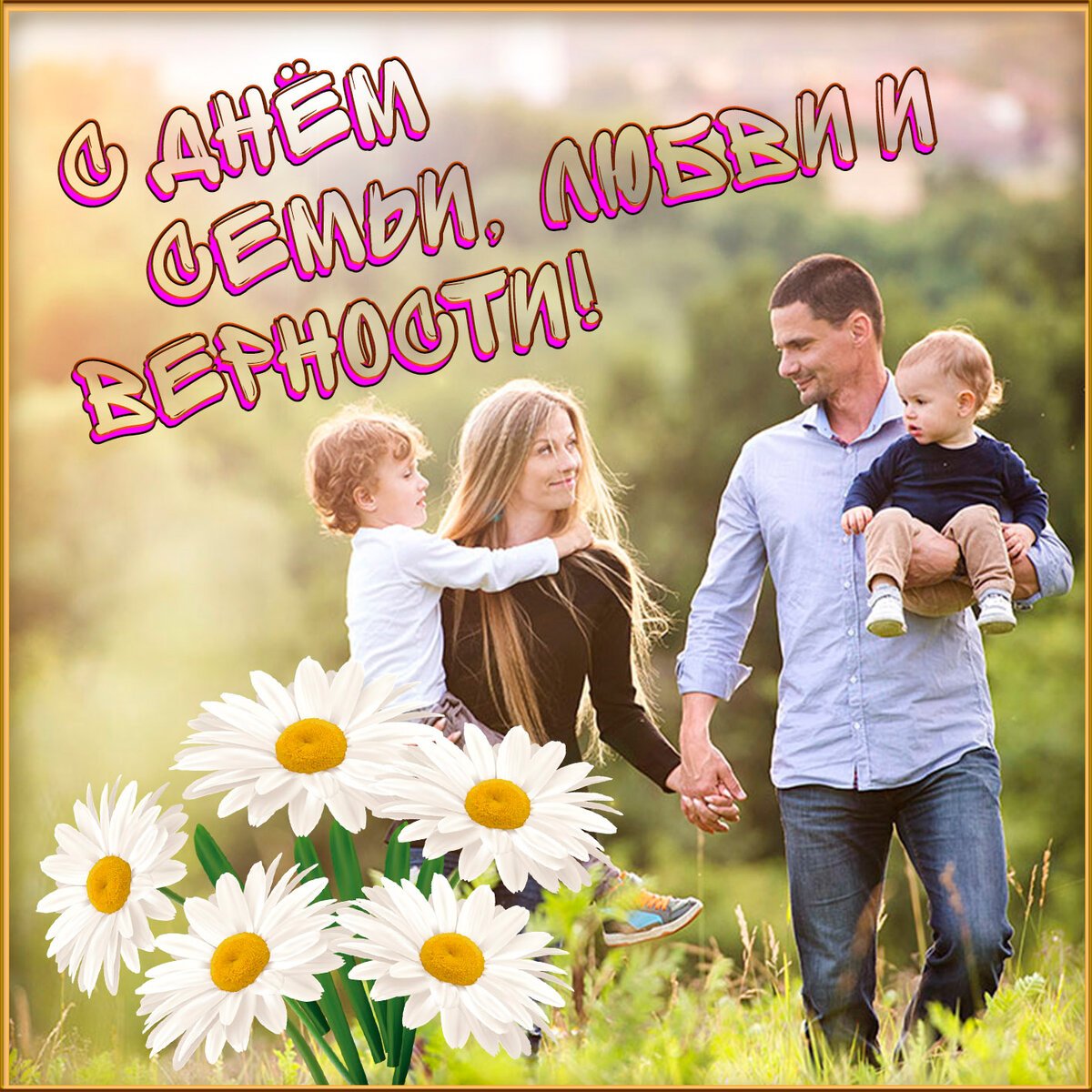 День молодежи «Мы- надежда страны!»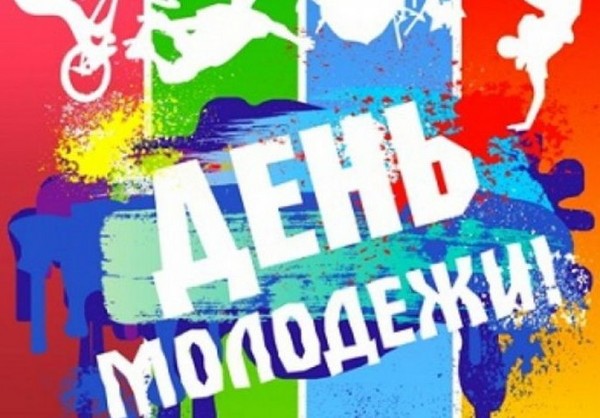 ИюльПраздничное мероприятие «Васільковая Беларусь!»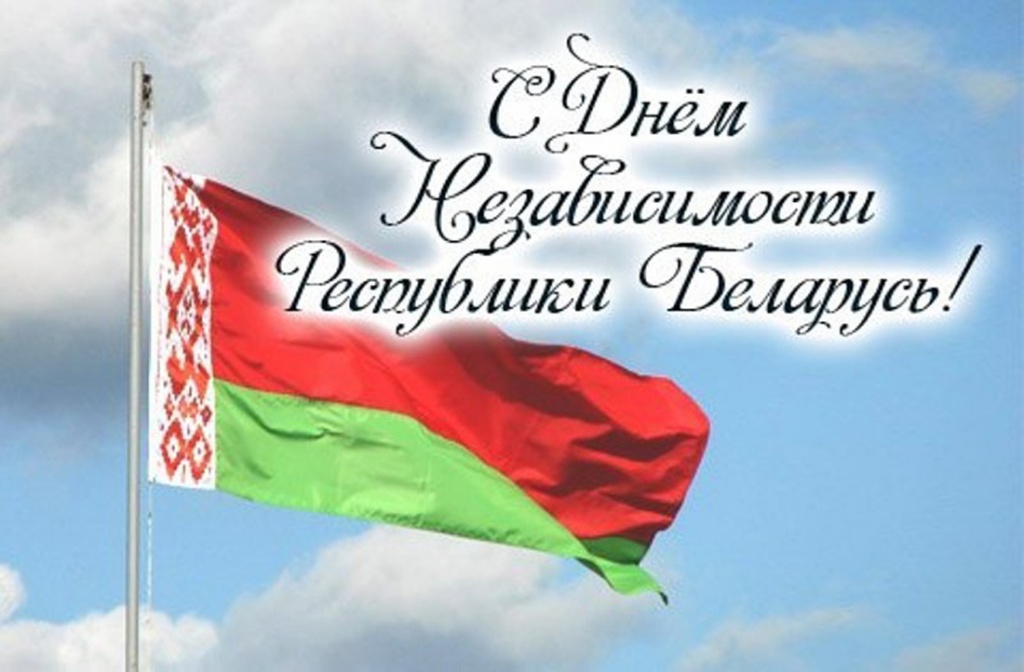 Возложение цветов к памятнику погибшим землякам  в День освобождения Берестовицкого района от немецко-фашистских захватчиков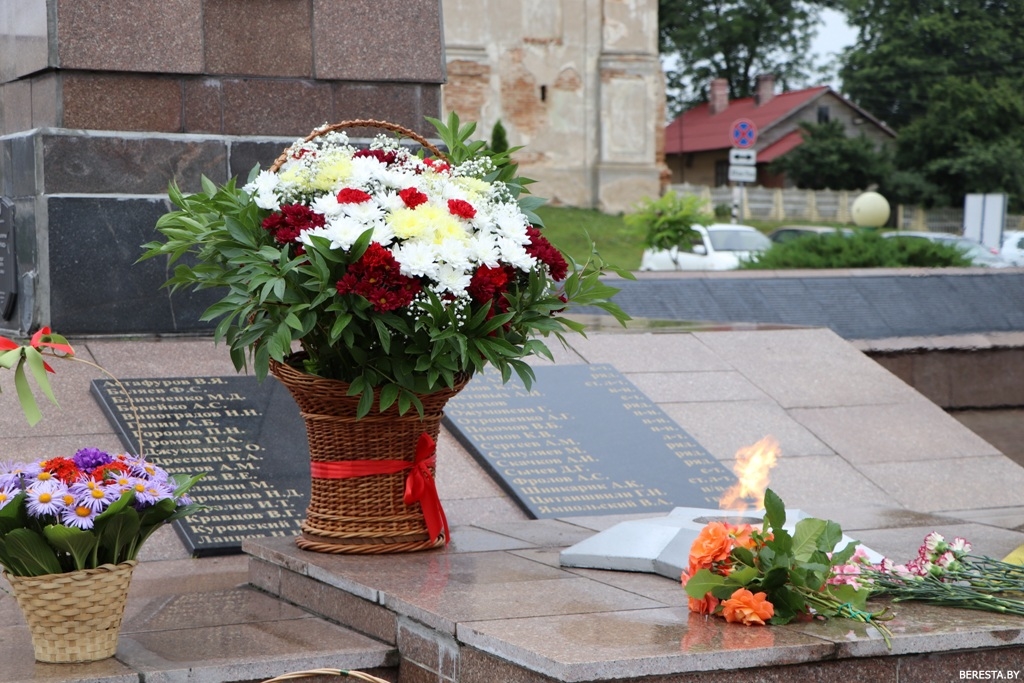 «Зажинки 2021»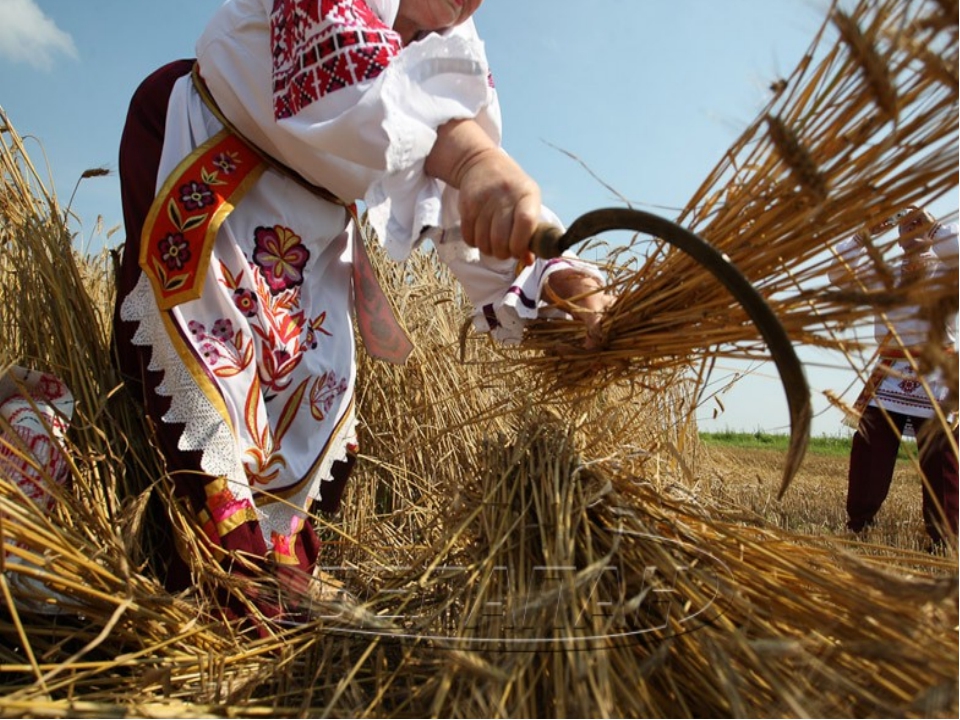 Купалье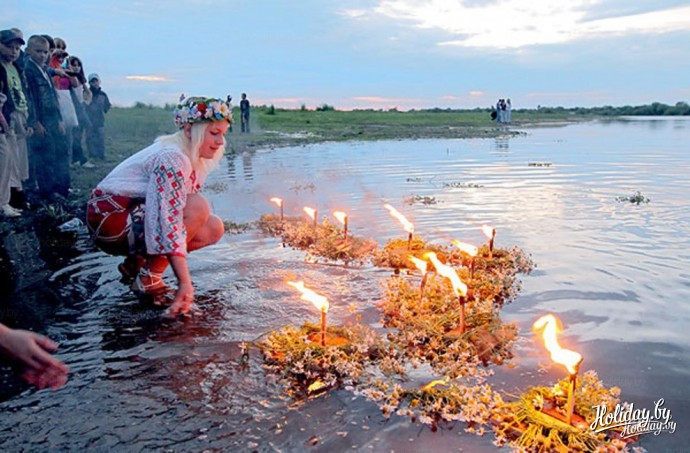 Август«Дожинки- 2021»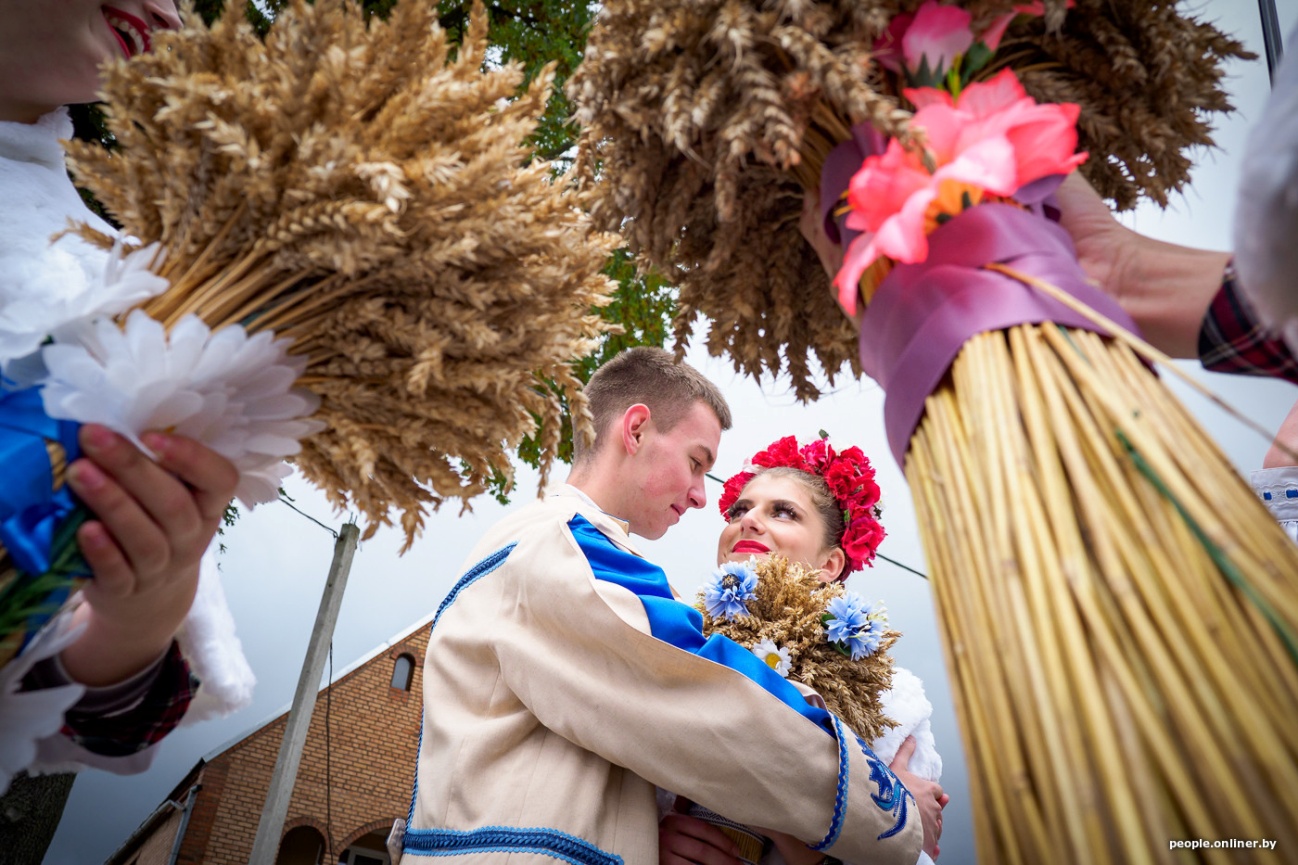 ОктябрьДень пожилых людей «Голова седая, да душа молодая»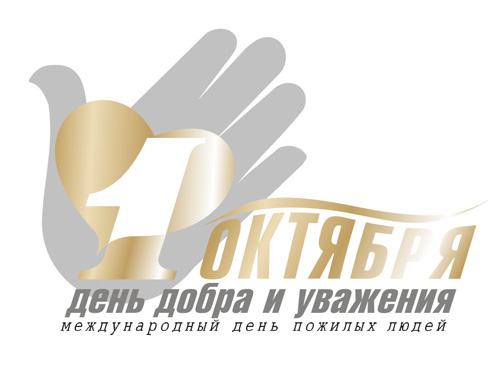 День матери «Земной поклон, родная мама!»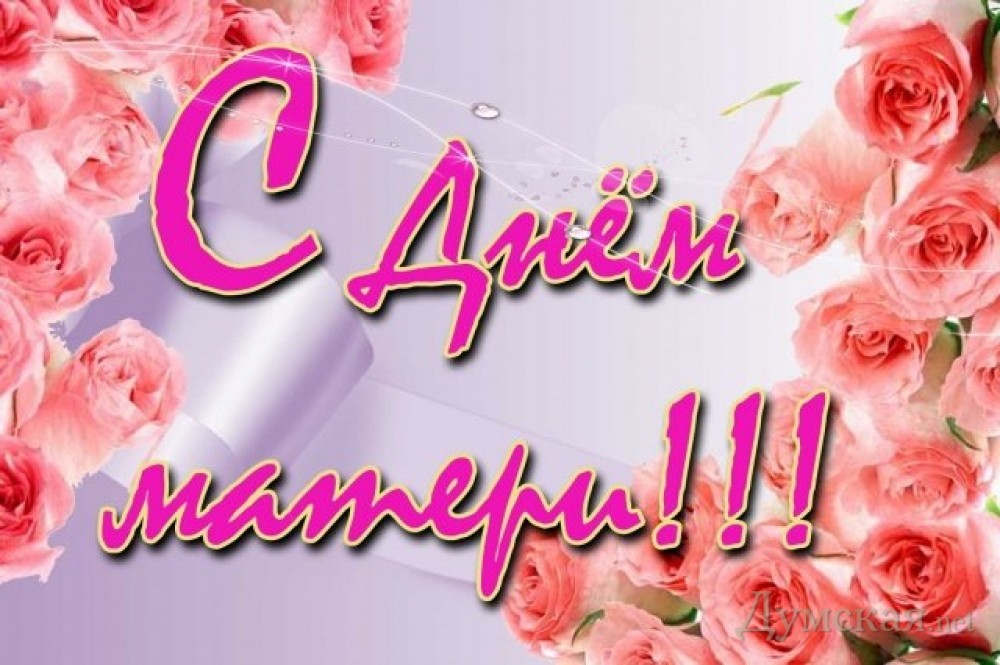 НоябрьДень работников сельского хозяйства и перерабатывающей промышленности «Хвала рукам, что пахнут хлебом»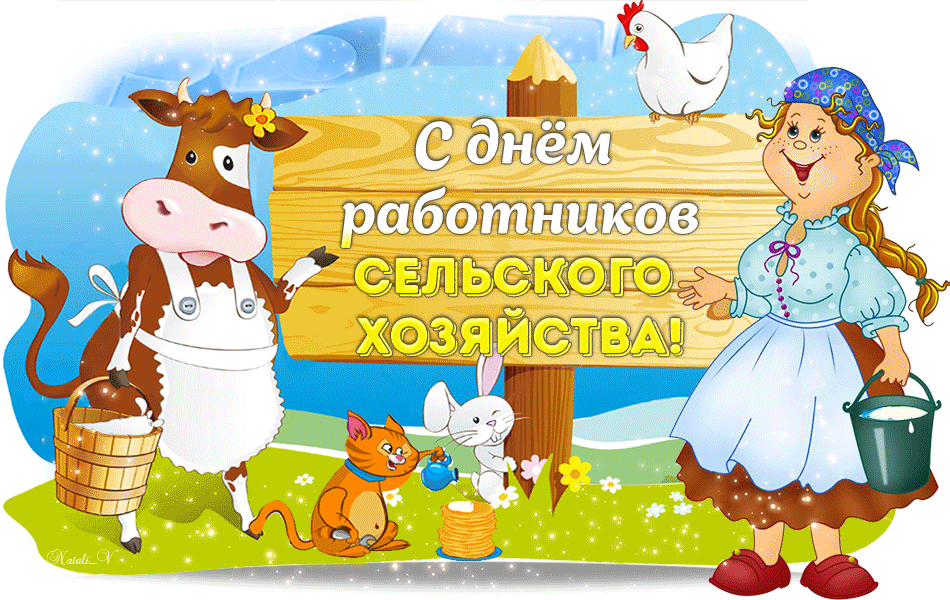 ДекабрьДень инвалида «Мы разные- мы равные!»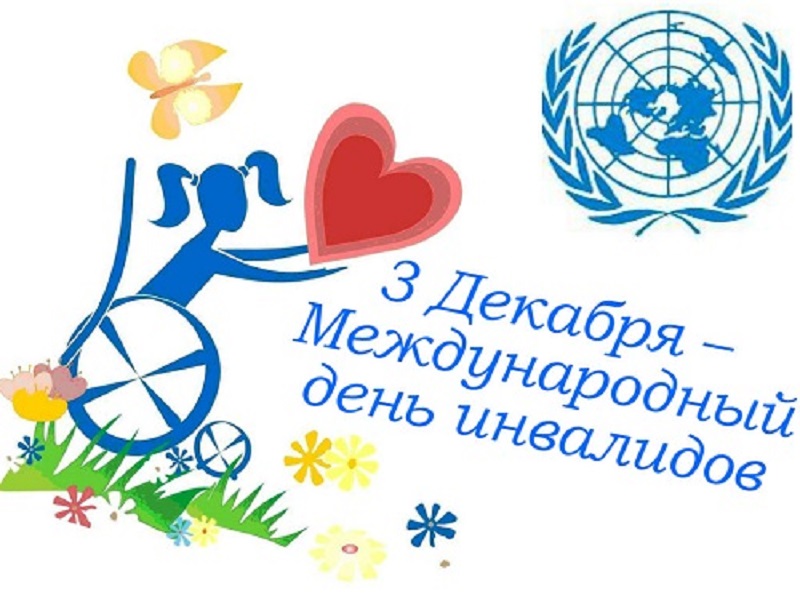 «Танцевальный калейдоскоп»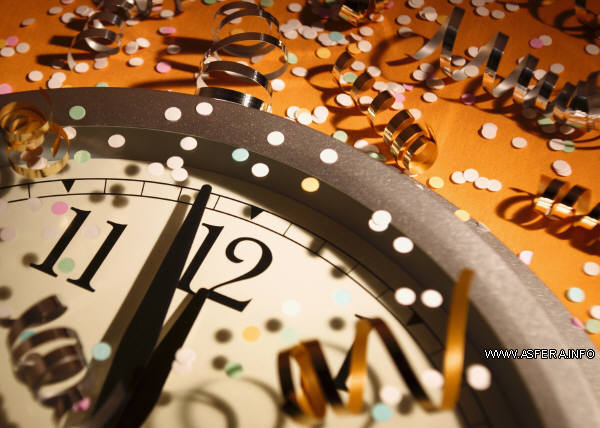 